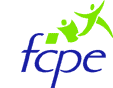 Association de parents d’élèvesCollège Lucie et Raymond AubracCOMPTE RENDU DU CONSEIL DE LA CLASSE DE 6e D19/06/2018Présents- Principale : Mme MENGIN,- Conseiller principal d’éducation : M. LESHAURIS, - Professeure principale : Madame PENET (Sciences Physiques et Technologie)- Professeur(e)s : Mr FERARD (mathématiques), Mme BERNARDO (Français), Mme RITALY (SVT), Mlle LASOTA (Anglais), Mme PHILIBERT DESBENOIT (Chinois), ), Mr BARNY (EPS).- Elèves délégués : Mathias DUPUIS, Andréa HUMBERT,- Parents délégués : Mme POLACK, Mme VENNEMANI,Excusé(e)s : Mme CANTEUX (Histoire-Géographie), M. POISSENOT (Education Musicale), Mme RODRIGUEZ (Arts Plastiques.L’effectif de la classe est  de 25 élèves.Appréciation générale de Mme PENET, professeure principale :Classe dynamique parfois un peu trop car la mise au travail est encore lente en fin de 6ème. Le niveau d’ensemble est très correct, la moyenne de la classe est au dessus de 14/20. 13 élèves ont une moyenne au dessus  de 14/20 et 5 élèves au delà de 17/20. 6 élèves sont fragiles  et 2 très fragiles.  Il y a d’excellents élèves mais les professeurs sont gênés par le comportement et les bavardages. Les compétences en fin de cycle (CM1/CM2/6ème) sont globalement acquises.Appréciation générale de Mme MENGIN, principale :Ce n’est pas suffisant d’avoir une moyenne de 10-12/20 en 6ème. Ce n’est pas bon. Il faut travailler pendant les vacances, 1 mois sur les 2, les matières principales (Français, Mathématiques et Anglais) pour consolider les bases avant la rentrée en 5ème. Au besoin utiliser un cahier de vacances. La classe est divisée en trois :10 élèves ont une moyenne supérieure à 15, voire 17.8  élèves ont une moyenne supérieure à 13.7 élèves ont une moyenne entre 8 et 11.Appréciation « Vie Scolaire » :Mr LESHAURIS: Deux élèves posent des problèmes de comportement.Délégués élèves : Les élèves ont beaucoup apprécié la sortie scolaire avec Madame Canteux sur le thème des mégalopoles.  Délégués parents : Peu de retours des parents d’élèves ce trimestre.A propos de la composition des classes, Madame Mengin confirme qu’il y aura un brassage des différentes classes de 5ème en fonction des langues vivantes notamment.Hormis l’option latin, les élèves qui le souhaitent peuvent s’inscrire au cours de civilisation grecque (1H/cours hebdomadaire) en début d’année en envoyant un mail au bureau de la scolarité.MENTIONS :Ont été attribués pendant le conseil de classe :9 Félicitations,1 Encouragements,3 Compliments2 Avertissement au « travail »2 Avertissements « conduite ».Parents délégués :Marianne KLAPISCH                                                            Delphine VENNEMANI                                  Camille POLACK                                Pour nous contacter par mail : site FCPE du collège Lucie et Raymond Aubrachttp://fcpe75-lucie-aubrac.hautetfort.com/apps/contact/index.php